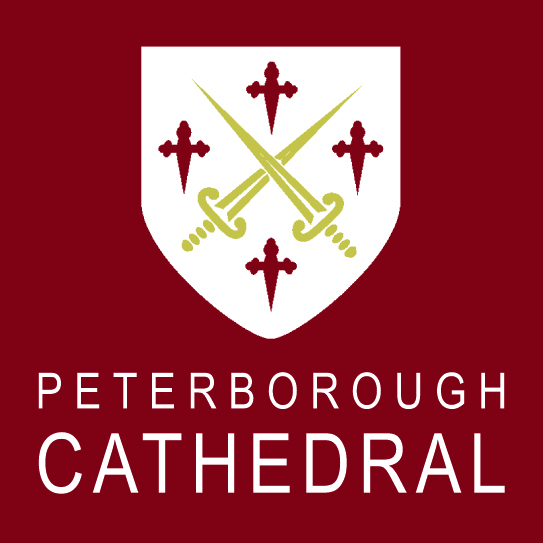 Be an Astronaut for a Day Booking FormComplete and return this form to Judi Horspole: hla@peterborough-cathedral.org.uk or Chapter Office, Peterborough Cathedral, Minster Precincts, Peterborough, PE1 1XSPlease complete a separate form for each childChild’s Full Name: Date of birth: Full name of parent/carer: Home address: Home telephone number: Mobile telephone number: Parent’s/carer’s email address: GP’s Name, address and telephone number: DOES YOUR CHILD HAVEAny food or other allergies? (please specify) Any medical conditions? (please specify) Any medication? (please specify) 	Any special needs? (please specify) 	Is there anything else you would like us to know about your child? EMERGENCY CONTACT DETAILSContact name: Telephone number: Relationship to your child: Contact name for an alternative adult in case of emergencies: Telephone number: Relationship to your child: ARRANGEMENTS FOR COLLECTIONMy child will be collected by: 	Relationship to your child: 	Name of anyone NOT allowed to collect my child: Relationship to your child: Please indicate if a different adult will be collecting your child at morning registrationBOOKINGAs places are limited it is recommended that you give a 1st, 2nd and 3rd choice of dates so that you have a better chance of getting a place. Please be aware that the 2nd – 10th August dates will not include a viewing of Tim Peake’s Spacecraft, and that some dates are in October half term.You may book multiple days, however the activities will be the same, and priority will be given to those booking for a single day. Places will be allocated on a first come first served basis.DECLARATIONI give permission for             (child) to take part in Be an Astronaut for a Day at Peterborough Cathedral on the above date(s). I have read and agree to the terms and conditions.Signed                                     Date Electronic signature accepted.Print name TERMS AND CONDITIONSPlease read the booking information and terms and conditions belowUpon receipt of this booking form, we will email confirmation and a booking pack.An invoice will be sent to you by the Cathedral accounts department at the time of confirmation. Payment must be made no later than four weeks before the start date.If it becomes necessary for you to cancel no penalty shall be made provided such cancellation is in writing and occurs no less than twenty-one days before the date of the visit. When cancellation occurs between twenty-one and fifteen days before the start date, 50% of the total fee shall become payable. If cancellation occurs between fourteen and one day before the start date, 100% of the total cost shall become payable. Where a refund is required the Cathedral will issue a credit.Programmes are subject to alteration, cancellation or re-arrangement in the event of unsuitable weather conditions, an unsatisfactory level of numbers, or other factors which may arise which are beyond our reasonable control.We reserve the right to exclude or refuse any child at any time prior to, and during the club, if in our opinion that child is incompatible with the general well-being of the club. Any additional costs as a result of such exclusion/refusal, including transportation home will be at the parents expense and responsibility and no refund will be made.No liability will be accepted for personal injury or fatality nor for any damage or loss to personal property unless caused by the proven negligence of the Cathedral employees and/or agents acting within the course of their employment or the scope of their authority.Please see Photography and Tower Tour forms below.PhotographyFrom time to time we take photos of the Astronauts and the staff taking part in the activities to use for display boards, on the website or for future publicity.  All photos are taken in a careful and sensitive way and will not reveal any of your child’s personal details.If you would prefer us not to use your child’s photo in this way please complete and return this form to us on the first day.Parental Permission Denied*I do not wish any photos of my child to be used by Peterborough Cathedral for marketing etc.Child’s name …………………………………………………………………………Child’s name …………………………………………………………………………Child’s name …………………………………………………………………………Signed……………………………………………………………………Date ……………………………………………..Print name …………………………………………………………………………………Relationship to child ………………………………………………………………………*Please only complete this form if you DO NOT wish your child’s photo to be used.If this form is not returned permission to take photos of your child will be assumed.Peterborough Cathedral Tower Tour and Upper Levels VisitRestrictions to Access Access will not be permitted to: Children under the age of 8 Anyone to be perceived to be under the influence of drugs or alcohol. You should not climb if you:Suffer from vertigo or claustrophobia or are nervous of heights, steep spiral staircases, narrow passageways and high galleries. Are pregnant, suffer from heart disorders, or any medical condition or disability which might affect their own safety or the safety of others. Health and Safety Issues Photographic examples of hazards faced when climbing the tower and upper levels can be found in this folder.Suitable footwear must be worn (high heels are forbidden). Bulky bags must be left at ground level. Decisions and instructions of the Cathedral Guides are final and must be followed without question at all times. Cameras should be secured via a strap, and are carried at owners own risk.Both hands must be freeSmoking is prohibited
By signing this form I confirm that I have read and accepted those restrictions laid out in the tower tour disclaimer folder. DateIs this your 1st, 
2nd or 3rd Choice?DateIs this your 1st, 
2nd or 3rd ChoiceThursday 2nd AugustThursday 16th AugustFriday 3rd AugustFriday 17th AugustThursday 9th AugustThursday 25th OctoberFriday 10th AugustFriday 26th OctoberName of Child:Age:I hereby give permission for my child, named above, to take part in a tower tour as part of Be an Astronaut for a Day.I hereby give permission for my child, named above, to take part in a tower tour as part of Be an Astronaut for a Day.Signature of parent/carer:Date:Print Name:Print Name:Emergency contact details as on Be an Astronaut for a Day booking form.Emergency contact details as on Be an Astronaut for a Day booking form.